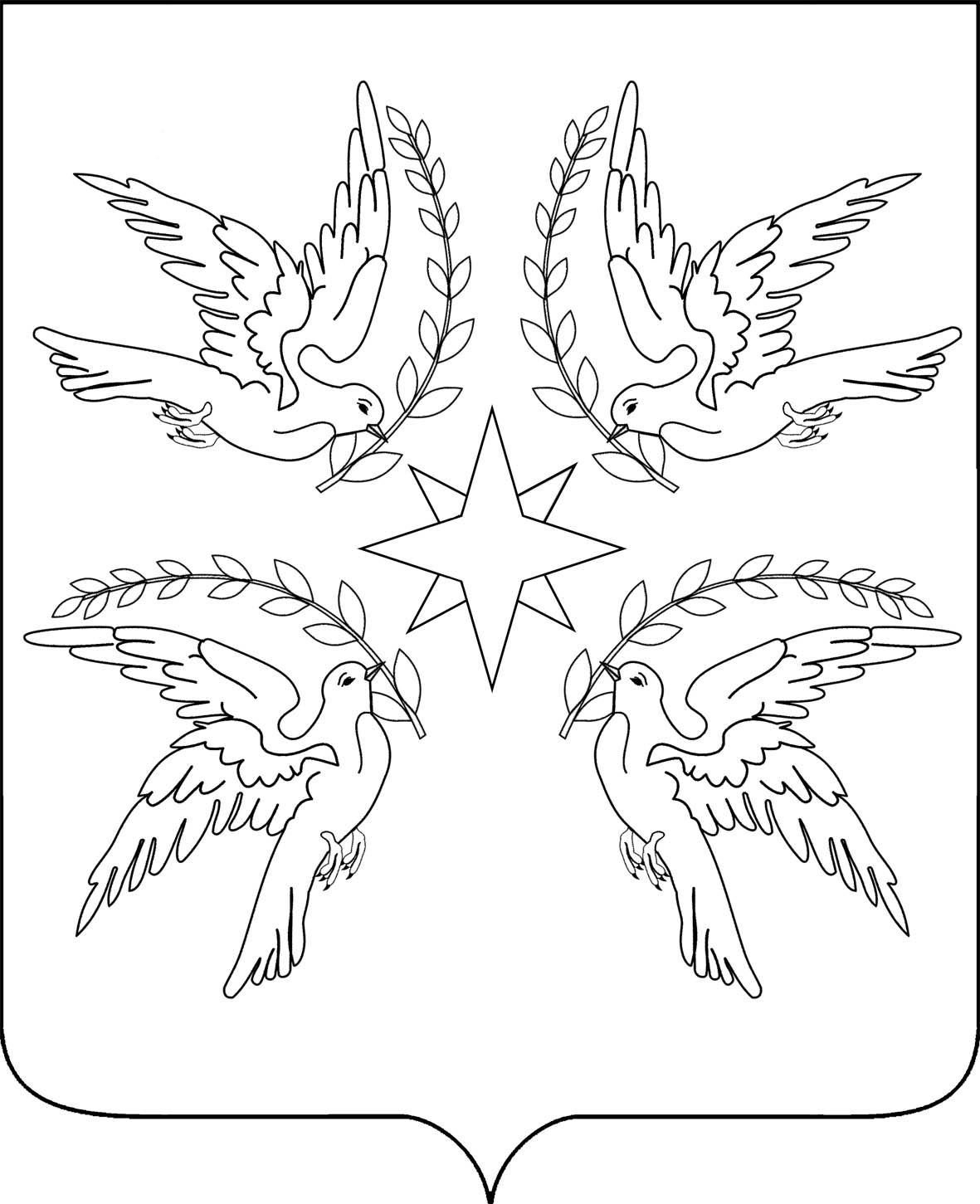 СОВЕТ   Дружненского сельского поселения Белореченского района                                         65 СЕССИЯ  3 СОЗЫВАРЕШЕНИЕ  23 ноября 2017 года                                                                                    № 155поселок ДружныйКраснодарского краяО внесении изменений в решение Совета Дружненского сельского поселения Белореченского района от 19 декабря 2016 года № 117 «О бюджете Дружненского сельского поселения Белореченского района на 2017 год»В соответствии со статьями 154,169,184 Бюджетного Кодекса Российской Федерации от 31 июля 1998 года № 145-ФЗ,  статьями 15 и 35 Федерального Закона от 6 октября 2003 года № 131-ФЗ «Об общих принципах организации местного самоуправления в Российской Федерации, руководствуясь статьей 26 Устава Дружненского сельского поселения Белореченского района, Совет  Дружненского сельского поселения Белореченского района           р е ш и л:1. Внести в решение Совета Дружненского сельского поселения Белореченского района от 19 декабря 2016 года № 117 «О бюджете Дружненского сельского поселения Белореченского района на 2017 год» следующие изменения:«1. Утвердить основные характеристики  бюджета Дружненского сельского поселения Белореченского района  на 2017 год:1) общий объем доходов в сумме 30 003 900,00 рублей;2) общий объем расходов в сумме 35 665 900,00 рублей».2. Увеличить годовое бюджетное  назначение на 2017 год по следующим кодам доходов:                                                                                                           (рублей)3. Дополнительно полученные доходы  в сумме 1 314 100,00 рублей направить на:- код  раздела 01, подраздела 04 «Функционирование Правительства Российской Федерации, высших исполнительных органов государственной власти субъектов Российской Федерации, местных администраций», код целевой статьи 50 2 00 00190 «Расходы на обеспечение функций органов местного самоуправления»,  240 код вида расходов в сумме 1 314 100,00 рублей;4. Уменьшить бюджетные  ассигнования  в  общей  сумме  203 500,00  рублей:- по коду раздела 05, подраздела 03 «Благоустройство», коду целевой статьи  68 0 00 10310 «Организация и содержание мест захоронения», 240 коду вида расходов в сумме   203 500,00 рублей.Увеличить  бюджетные  ассигнования  в   общей   сумме   203 500,00  рублей:- по коду раздела 05, подраздела 03 «Благоустройство», коду целевой статьи  68 0 00 10320 «Прочие мероприятия по благоустройству городских округов и поселений», 240 коду вида расходов в сумме   100 000,00 рублей;- по коду раздела 03, подраздела 09 «Защита населения и территории от чрезвычайных ситуаций природного и техногенного характера, гражданская оборона», коду целевой статьи  99 3 02 10190 «Предупреждение и ликвидация последствий чрезвычайных ситуаций и стихийных бедствий природного и техногенного характера», 240 коду вида расходов в сумме   103 500,00 рублей.5. Внести соответствующие изменения в приложения 2, 4, 5, 6 к решению Совета Дружненского сельского поселения Белореченского района от 19 декабря 2016 года № 117 «О бюджете Дружненского сельского поселения Белореченского района на 2017 год», изложив их в новой редакции (приложения № 1, 2, 3, 4).6. Настоящее решение опубликовать в газете «Огни Кавказа».7. Настоящее решение вступает в силу со дня его официального опубликования. ГлаваДружненского сельского поселения Белореченского района                                                                        А.Н. ШипкоПредседатель СоветаДружненского сельского поселения Белореченского района                                                                      А.В.Дубинин182 10102010 01 0000 110Налог на доходы физических лиц с доходов, источником которых является налоговый агент, за исключением доходов, в отношении которых исчисление и уплата налога осуществляются в соответствии со статьями 227, 227.1 и 228 Налогового кодекса Российской Федерации800 000,00182 10503010 01 0000 110Единый сельскохозяйственный налог200 000,00992 11105035 10 0000 120Доходы от сдачи в аренду имущества, находящегося в оперативном управлении органов управления сельских  поселений и созданных ими учреждений (за исключением имущества муниципальных бюджетных и автономных учреждений)145 000,00992 11402053 10 0000 410Доходы от реализации иного имущества, находящегося в собственности сельских поселений (за исключением имущества муниципальных бюджетных и автономных учреждений, а также имущества муниципальных унитарных предприятий, в том числе казенных), в части реализации основных средств по указанному имуществу145 900,00992 11690050 10 0000 140Прочие поступления от денежных взысканий (штрафов) и иных сумм в возмещение ущерба, зачисляемые в бюджеты сельских поселений23 200,00